AFRODEM. RESOLUCION 149 DE 13 DE MARZO DE 2009 (2)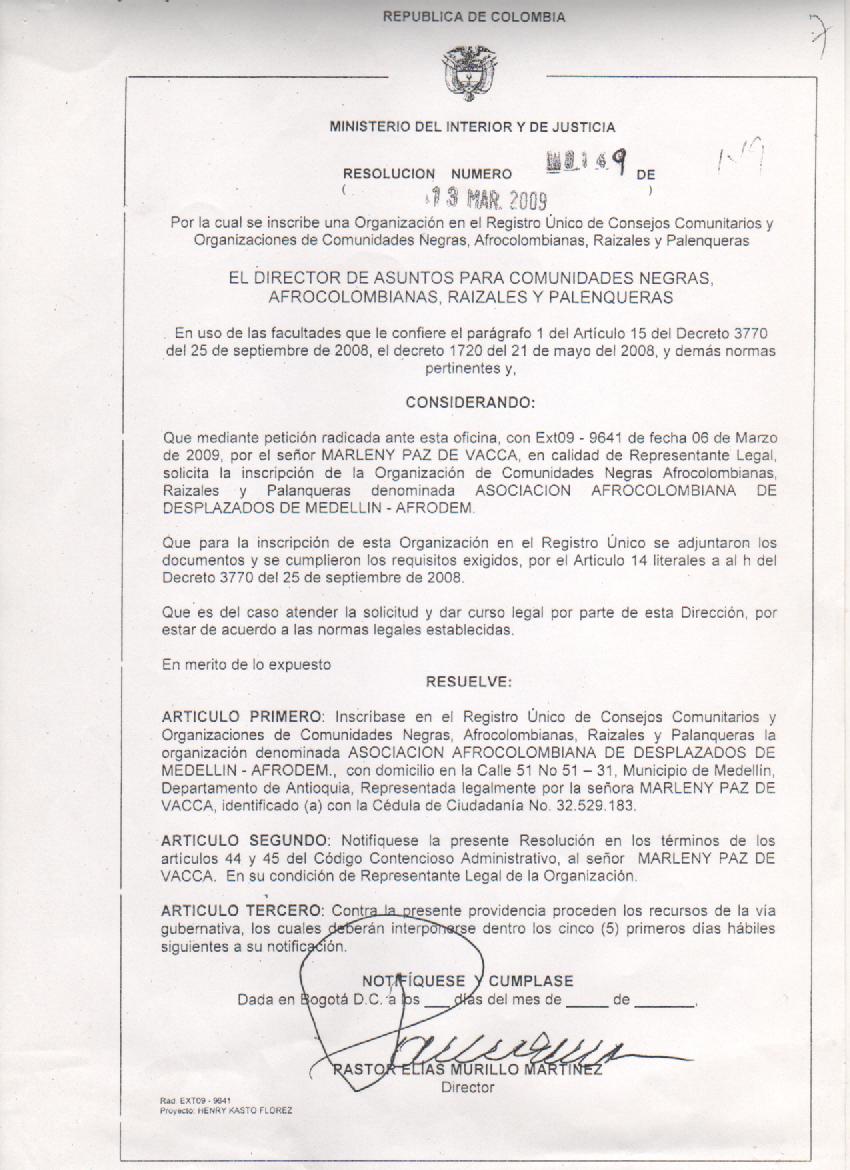 